Name:_________________________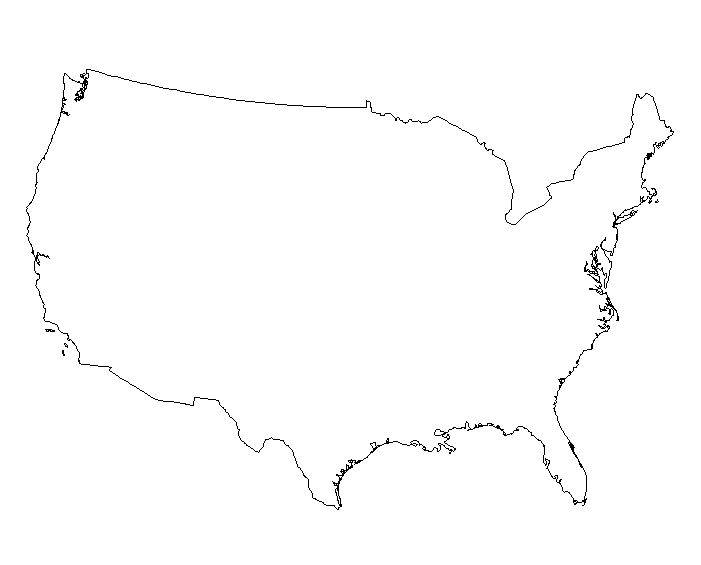 Hour:_________________Need to put Headers on this page for North & South sections